EVALUACIÓN LECTURA COMPLEMENTARIANivel Pre KínderSemana N°26 Ordena la secuencia del libro, tienes que unir cada número con la imagen que corresponda. (ejemplo: lo primero que paso con lo uniré con el numero 1) 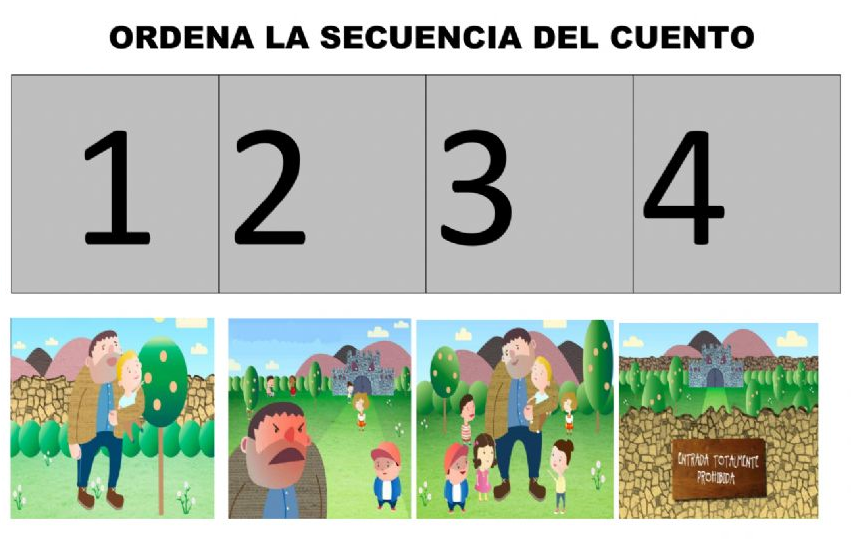 Según el cuento, que decía el letrero que puso el gigante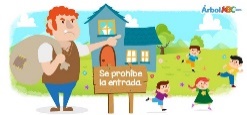 Marca con un X¿Dónde vivía el gigante?  Marca con una XQué estaciones del año se observan en el cuento. Enciérralas en un círculo y explica por qué. 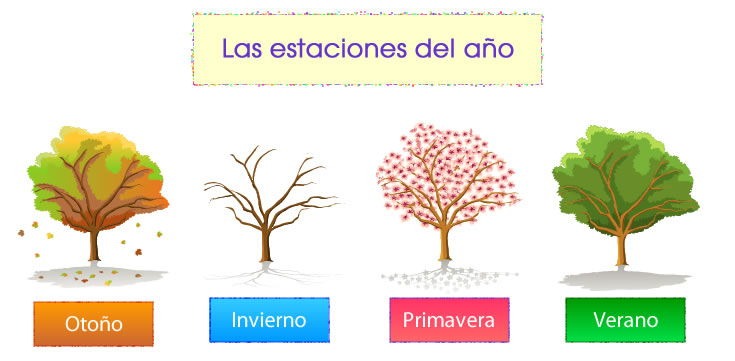 Dónde ocurre la historia, marca con una XMarca con una X la portada del cuento.Qué sentían los niños al ver al gigante Dibuja la parte del cuento que más te gustó.¿Qué hizo el gigante para que los niños no ingresaran a su jardín?Solo niñosSe prohíbe la entradaSolo adultos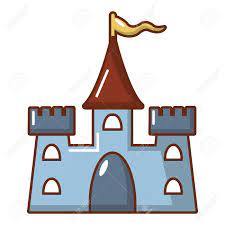 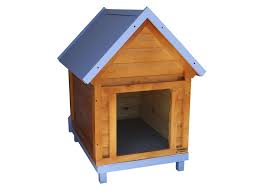 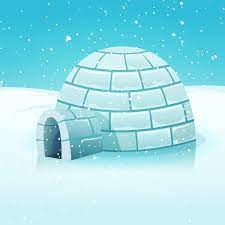 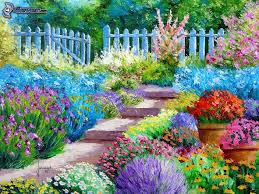 En un jardín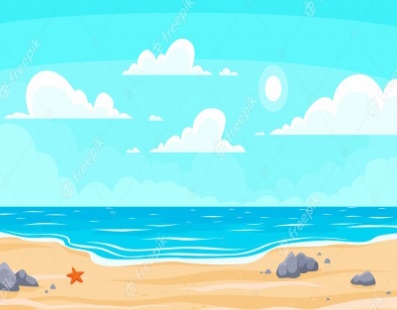 En la playa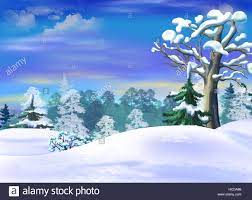 En la nieve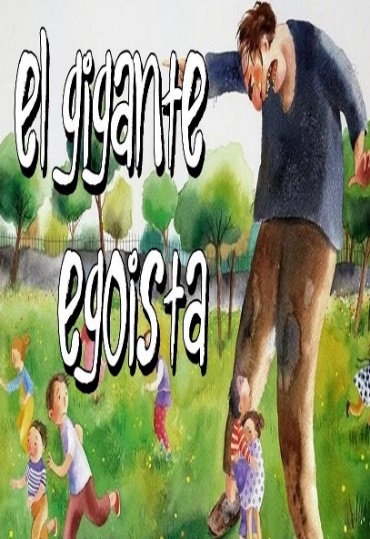 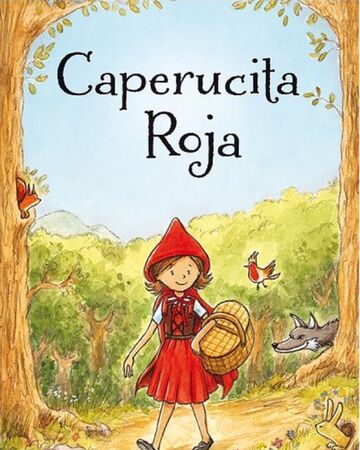 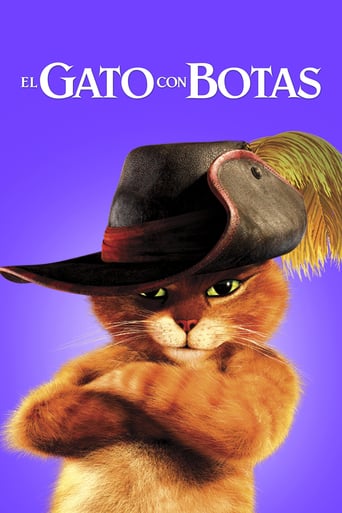 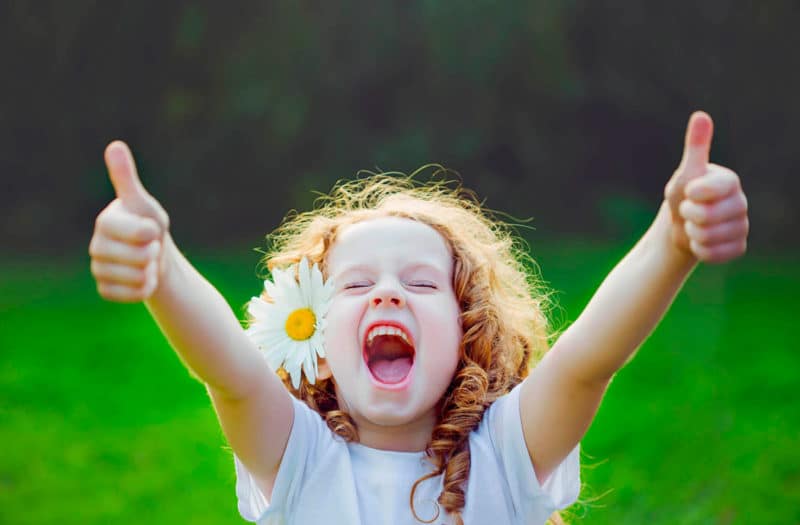 Felicidad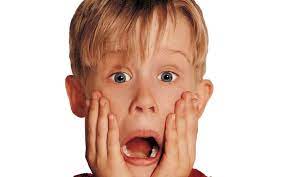 Miedo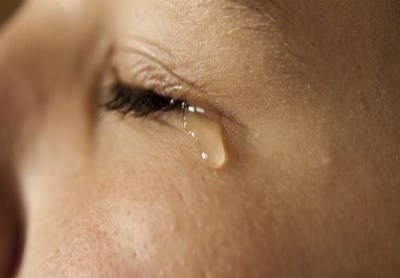 Tristeza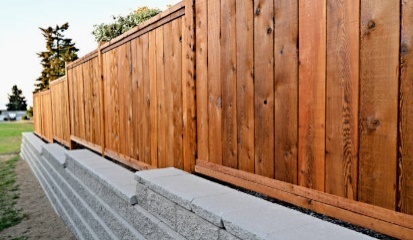 Muro de madera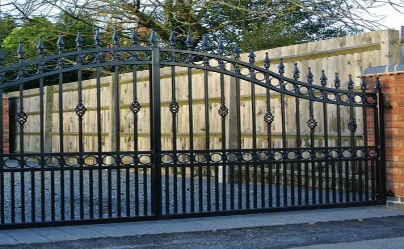 Reja de fierro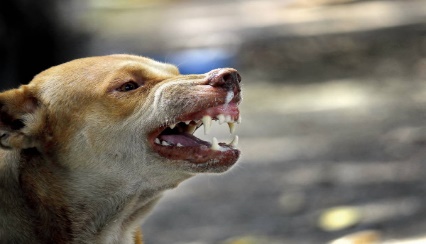 Puso a un Perro guardián